PLANET TINY DAY NURSERY 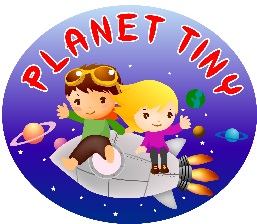 WAITING LIST Date……………………… 	  (Please complete in full) Child’s Full Name:                                                           Gender                         Date of Birth: Places required from:…………………………………… 	  If we find that we no longer need the place, we will inform the setting as soon as possible. Any relevant information with regard to your requirements. ( i.e. Flexibility)   We will inform you as soon as possible when your application for a place has been successful. You must confirm by returning the relevant paperwork within one week of receiving your             confirmation that you still wish to take up the place. If you do not then the offer of a place may be withdrawn.  At confirmation a deposit charge and registration fees will be required to hold the place for your child.  Parent 1 Name  	 	 	 	 	  Address  Postcode   	 	 	     Tel  	 Personal email address                         	 Parent 2 Name  	 	 	 	 Address 	 	 	 	 	 Postcode       	     Tel  	 	 	 Personal email address                         MON TUE WED THU FRI Full day 8am - 6pm Half session AM 8am - 1pm Half session PM 1pm - 6pm Has/does your child attended any other childcare provision if yes please give details How did you hear about Planet Tiny Day Nursery: Signature Parent 1 Signature Parent 2 